СодержаниеОпределения, обозначения и сокращения	31 Руководство по эксплуатации СПО АРМ ППЗ	41.1 Назначение и область применения. Виды автоматизируемой деятельности	41.2 Краткое описание возможностей	41.3 Уровень подготовки пользователя	41.4 Перечень эксплуатационной документации, с которой необходимо ознакомиться пользователю	41.5 Требования к техническим средствам и ПО для работы АРМ ППЗ	41.6 Подготовка к работе. Порядок запуска АРМ ППЗ	51.7 Описание операций	91.7.1 Поиск избирательных участков	91.7.2 Порядок работы с заявлением	121.7.3 Начало работы с АРМ ППЗ. Настройка АРМ ППЗ	121.7.4 Прием заявления	171.7.5 Печать заявления	271.8 Порядок актуализации справочников СПО АРМ ППЗ	311.8.1 Замена справочника выборов и референдумов	321.8.2 Замена справочника избирательных комиссий, комиссий референдума и справочника адресов места жительства избирателей	331.9 Служба поддержки пользователей СПО АРМ ППЗ	38Определения, обозначения и сокращенияРуководство по эксплуатации СПО АРМ ППЗНазначение и область применения. Виды автоматизируемой деятельностиСПО АРМ применяется в пунктах приема заявлений для автоматизации приема заявлений избирателей о включении в список избирателей по месту нахождения на выборах Президента Российской Федерации, выборах в органы государственной власти субъектов Российской Федерации, выборах высших должностных лиц субъектов Российской Федерации, референдумах субъектов Российской Федерации (далее — заявления избирателей). Заявление может быть принято в ППЗ:УИК;ТИК;МФЦ.СПО АРМ ППЗ предназначено для приема заявления и формирования его печатной формы. Краткое описание возможностейОсновными функциями СПО АРМ ППЗ являются:поиск избирательных участков по месту нахождения;ввод и сохранение информации об избирательном участке, на котором выполняется прием заявления, сотруднике избирательного участка, принимающего заявление, и проводимых выборах, референдуме;ввод информации об избирателе и избирательном участке по месту нахождения;проверка корректности введенной информации;формирование печатной формы заявления и вывод её на печать.Уровень подготовки пользователяПользователь АРМ ППЗ должен иметь навыки работы с операционными системами семейства Windows.Перечень эксплуатационной документации, с которой необходимо ознакомиться пользователюПеред началом работы пользователю АРМ ППЗ необходимо ознакомиться с настоящим руководством пользователя.Требования к техническим средствам и ПО для работы АРМ ППЗТребования к техническим средствам:Процессор: Celeron 2 ГГц или выше;Оперативная память: 2 ГБ или больше;Свободное место на жёстком диске: 3 ГБ;Видеоадаптер и монитор: Super VGA (1024×768) или более высокое разрешение;Устройства взаимодействия с пользователем: Клавиатура, мышь;Печатающее устройство: струйный или лазерный принтер с разрешением печати не менее 300dpi.Требования к общесистемному программному обеспечению:Операционная система: Windows XP, Windows Vista, Windows 7, Windows 8.x(настольная версия), Windows 10;Веб-браузер: Google Chrome (версия не ниже 20), Yandex Browser, Opera по решению Сhromium, Internet Explorer (версия не ниже 9) или браузер FirefoxPortable, поставляемый в составе дистрибутива СПО АРМ ППЗ.Подготовка к работе. Порядок запуска АРМ ППЗВнимание! Установка АРМ ППЗ должна выполняться пользователем с правами локального администратора компьютера.Для начала работы с АРМ ППЗ необходимо:Распаковать ZIP-архив АРМ ППЗ.zip в папку «АРМ ППЗ» на локальном диске C:\ компьютера. 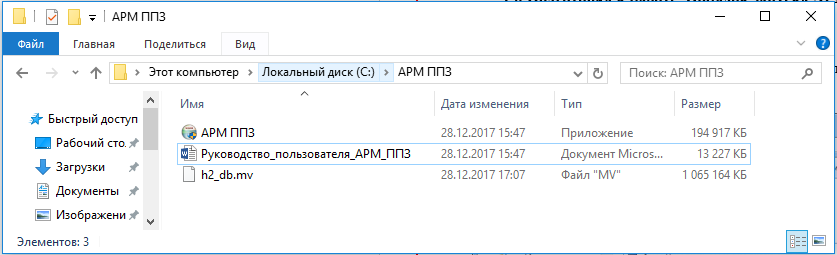 Рисунок . Распаковка ZIP-архиваВ ZIP-архиве расположены следующие файлы:АРМ ППЗ.exe — файл инсталлятора;Руководство_пользователя_АРМ_ППЗ.docx — руководство пользователя АРМ ППЗ;h2_db.mv — файл справочника избирательных комиссий, комиссий референдума и справочника адресов места жительства избирателей.Двойным кликом левой кнопкой мыши запустить файл инсталлятора АРМ ППЗ.exe.Отобразится окно выбора папки для установки.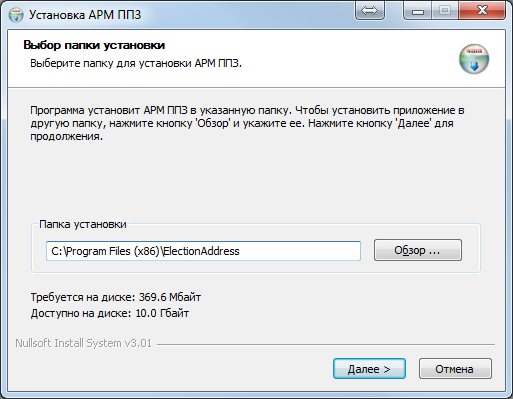 Рисунок . Выбор папки установкиНе меняя установленную по умолчанию папку нажать кнопку «Далее >».Отобразится окно выбора папки, в которой размещаются файлы БД.		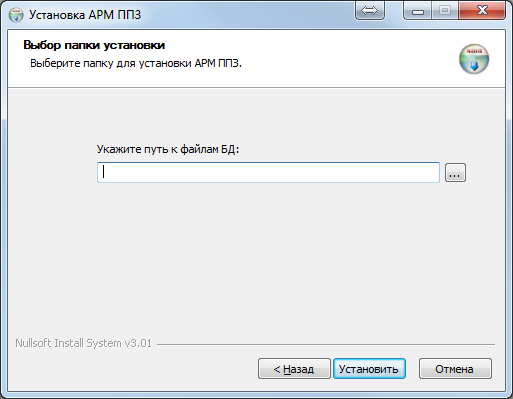 Рисунок . Окно выбора папки, в которой размещаются файлы БДВыбрать папку C:\АРМ ППЗ, в которой размещается файл справочника адресов места жительства избирателей (h2_db.mv). 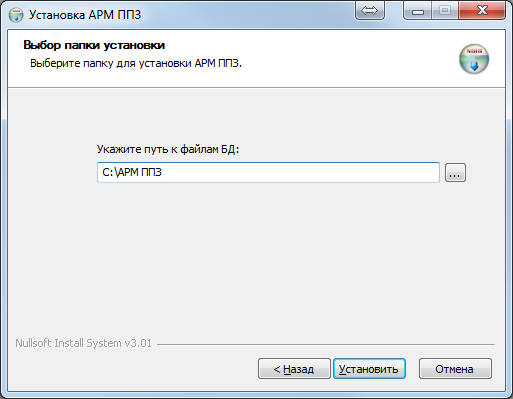 Рисунок . Выбор папки, в которой размещаются файлы БДНажать кнопку «Установить» и дождаться завершения установки АРМ ППЗ.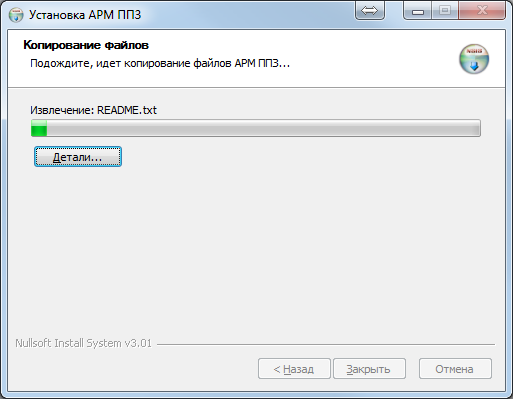 Рисунок . Процесс установки АРМ ППЗПо завершении установки нажать кнопку «Закрыть».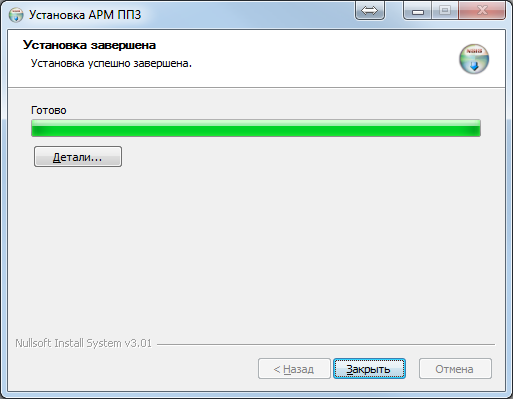 Рисунок . Завершение установки АРМ ППЗПосле завершения установки СПО АРМ ППЗ на рабочем столе автоматически будут размещены ярлыки «АРМ ППЗ» и «Справочник УИК».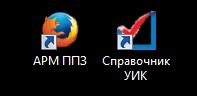 Рисунок . Вид ярлыков «АРМ ППЗ» и «Справочник УИК» на рабочем столеДля запуска программного модуля «Справочник УИК» следует двойным кликом левой кнопки мыши щелкнуть по одноименному ярлыку.После запуска программы откроется окно «АРМ поиска УИК по адресу» (Рисунок 9). Порядок работы программного модуля «Справочник УИК» описан в разделе 1.7.1. настоящего руководства.Для запуска программного модуля «АРМ ППЗ» следует двойным кликом левой кнопки мыши щелкнуть по одноименному ярлыку.После запуска программы откроется окно «АРМ пункта приема заявления (ППЗ)» (Рисунок 13). Порядок работы программного модуля «АРМ пункта приема заявления (ППЗ)» описан в разделе 1.7.3. настоящего руководства.Если при запуске СПО появилось информационное сообщение «Another instance of Firefox is already running. Please close other instances of Firefox before launching Mozilla Firefox, Portable Edition» (Рисунок 8), то необходимо закрыть запущенные ранее приложения Mozilla Firefox и повторить операцию запуска.  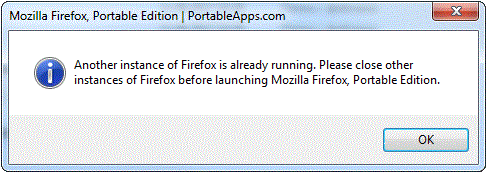 Рисунок . Сообщение о запущенном браузере Mozilla FireFoxОписание операцийПоиск избирательных участковВ окне «АРМ поиска УИК по адресу» модуля поиска избирательных участков АРМ ППЗ отображаются элементы:выпадающий список «Субъект РФ»;выпадающий список «Населенный пункт»;выпадающий список «Улица»;кнопка «Найти УИК»;список найденных избирательных участков.Для поиска избирательного участка необходимо:В выпадающем списке «Субъект РФ» выбрать субъект по месту нахождения избирателя (Рисунок 9).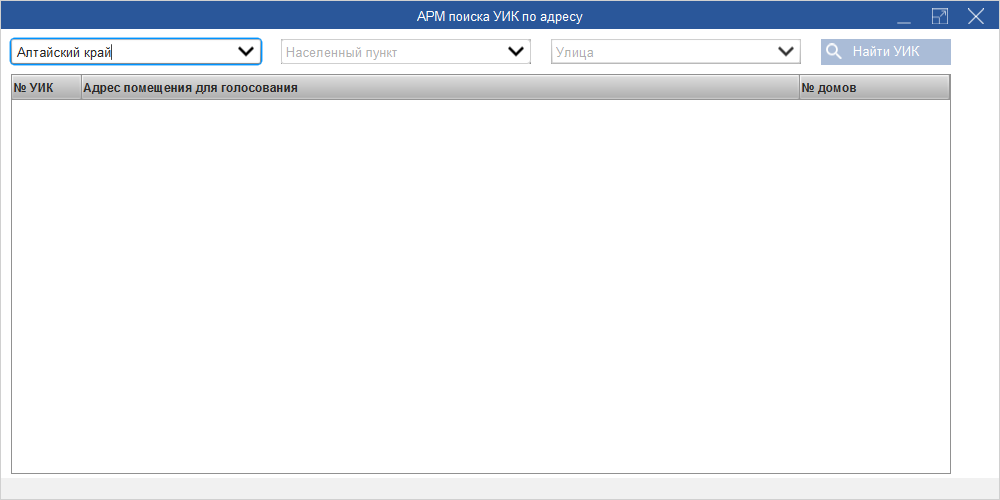 Рисунок . Выбор субъекта РФ по месту нахождения избирателяВ выпадающем списке «Населенный пункт» выбрать населенный пункт по месту нахождения избирателя (Рисунок 10).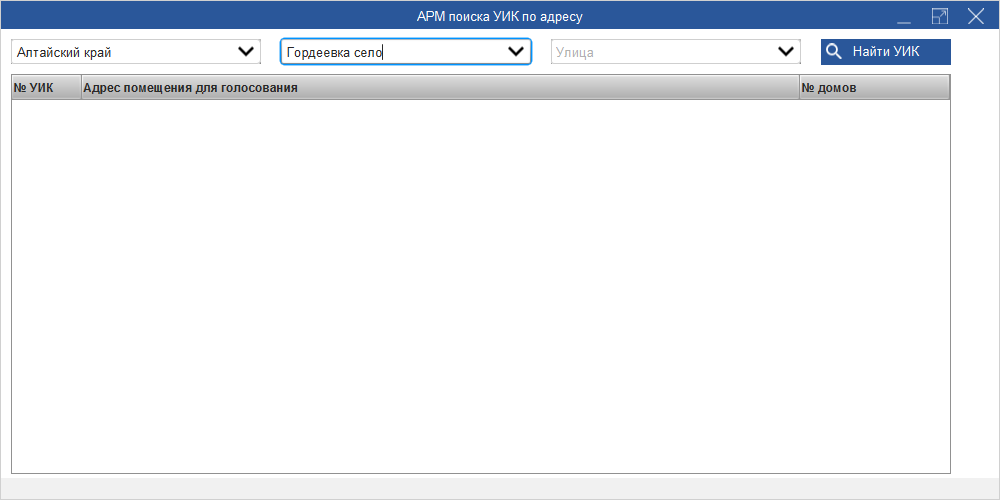 Рисунок . Выбор населенного пункта по месту нахождения избирателяНаселенный пункт может не содержать улиц. Также избиратель может не знать название улицы, на которой расположен избирательный участок по месту нахождения. В обоих случаях кнопка «Найти УИК» доступна для использования.В выпадающем списке «Улица» следует выбрать улицу (если известна) населенного пункта, в котором избиратель предполагает голосовать по месту нахождения (Рисунок 11).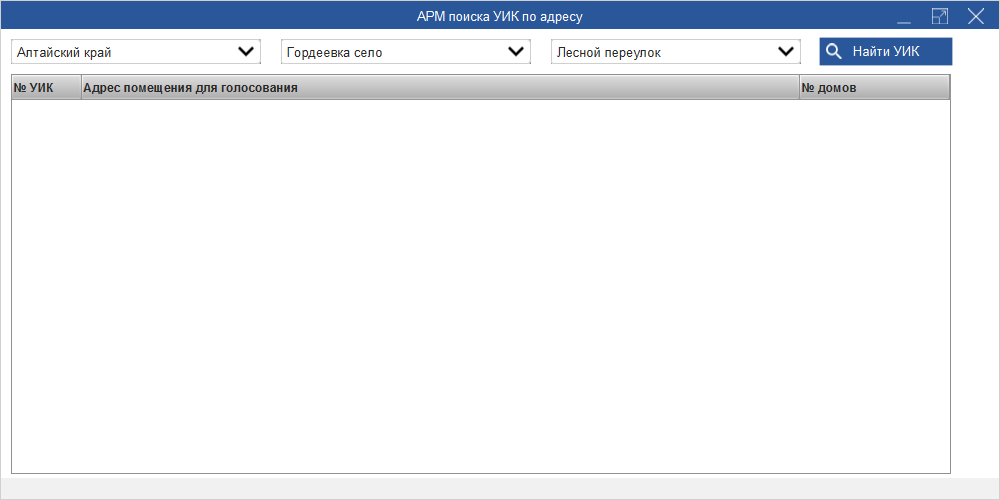 Рисунок . Выбор улицы в населенном пункте по месту нахождения избирателяНажать на кнопку «Найти УИК».Будет выполнен поиск избирательных участков, расположенных в указанном населенном пункте. В случае, если была указана улица, выдается список избирательных участков, расположенных на соответствующей улице. Результат поиска избирательных участков отображается в списке ниже (Рисунок 12).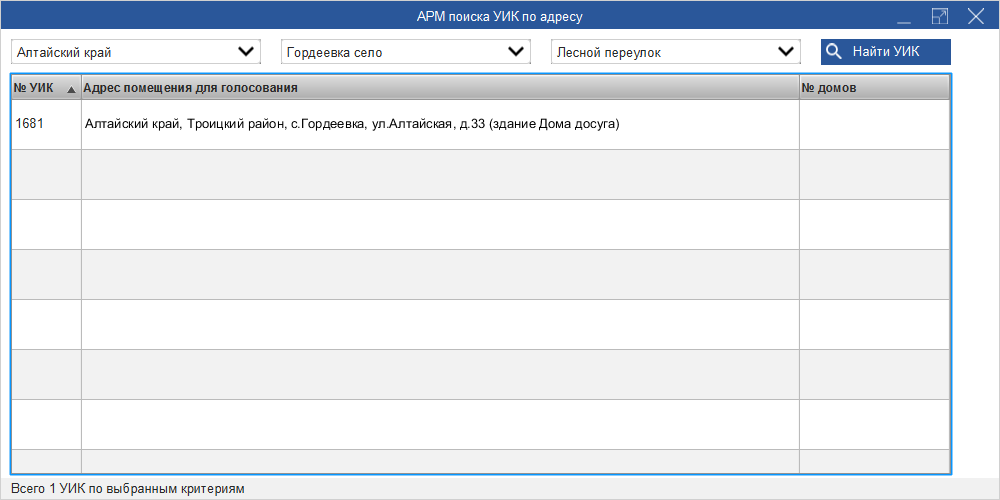 Рисунок . Список найденных избирательных участковНомер найденного избирательного участка по месту нахождения необходимо ввести в поле «Номер УИК» при заполнении заявления избирателя на шаге 2 Прием заявления.Порядок работы с заявлениемДля заполнения заявления и формирования его печатной формы необходимо последовательно выполнить 3 шага:Настройка АРМ ППЗ. На данном шаге выполняется ввод информации об избирательном участке, на котором выполняется прием заявления, сотруднике избирательного участка, принимающего заявление, и проводимых выборах, референдуме.Прием заявления. На данном шаге выполняется ввод информации об избирателе и УИК по месту нахождения.Проверить и напечатать заявление. На данном шаге выполняется проверка корректности веденной информации и формируется печатная форма заявления.Начало работы с АРМ ППЗ. Настройка АРМ ППЗПри первом запуске программы во вкладке браузера откроется первый шаг программы - «Настройка АРМ ППЗ» (), на котором необходимо ввести сведения наименование субъекта РФ, выбрать из списка тип ППЗ (может принимать значения: УИК, ТИК, МФЦ), заполнить данные о ППЗ в соответствии с выбранным типом ППЗ. Далее следует указать в полях «Фамилия», «Имя» и «Отчество» (при наличии) сведения о лице, принимающем заявления. Без выполнения данных настроек продолжение работы с АРМ ППЗ невозможно.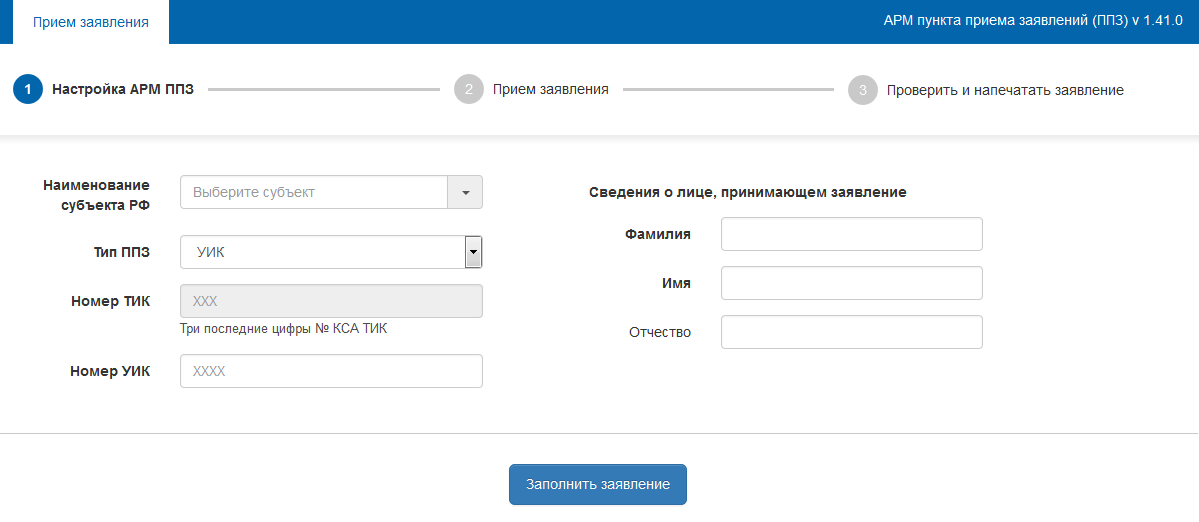 Рисунок . Шаг «Настройка АРМ ППЗ» В поле «Наименование субъекта РФ» необходимо выбрать субъект РФ, в котором расположен ППЗ. Субъект должен быть выбран из числа значений в выпадающем списке (), либо путем ввода наименования или номера субъекта РФ вручную ().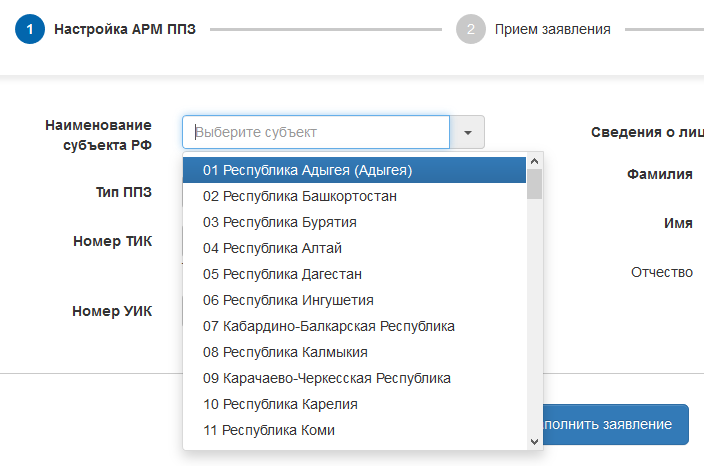 Рисунок . Выбор субъекта РФ из выпадающего списка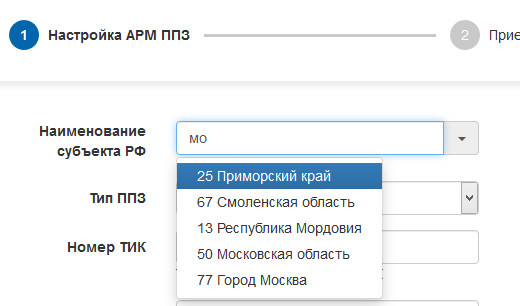 Рисунок . Выбор субъекта РФ, поиск по введенному значениюЕсли значение выбрано неверно, необходимо повторить выбор.В поле «Тип ППЗ» с помощью выпадающего списка необходимо выбрать тип ППЗ, в котором выполняется прием заявления ().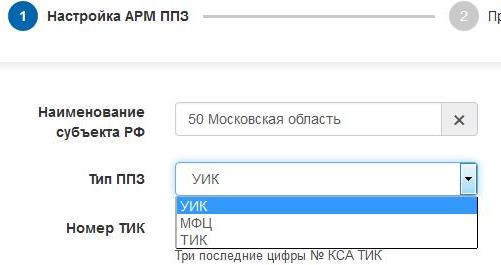 Рисунок . Выбор типа ППЗНеобходимо заполнить сведения, запрашиваемые для выбранного типа ППЗ:Если в поле «Тип ППЗ» было выбрано значение «УИК» (значение по умолчанию), то необходимо сначала заполнить поле «Номер УИК» (). При активной функциональности поле «Номер ТИК» будет заполнено автоматически. В противном случае его необходимо заполнить вручную;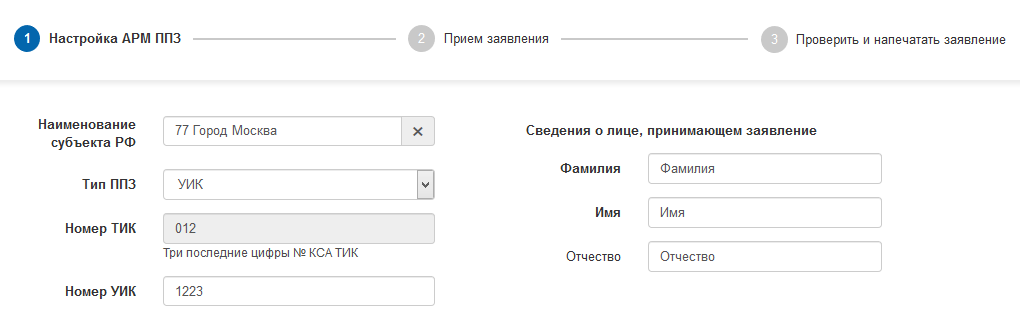 Рисунок . Ввод номера ТИК и УИК. Тип ППЗ – УИК.Если в поле «Тип ППЗ» было выбрано значение «ТИК», то необходимо заполнить поле «Номер ТИК» ();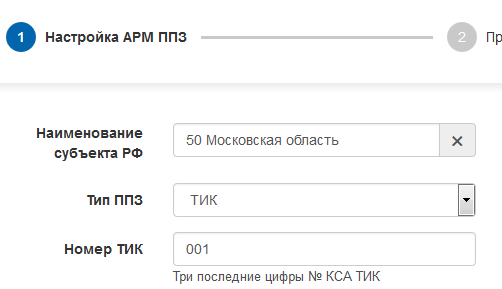 Рисунок . Ввод номера ТИК. Тип ППЗ – ТИК.Если в поле «Тип ППЗ» было выбрано значение «МФЦ», то необходимо заполнить поля «Номер МФЦ» и «Наименование МФЦ» (). 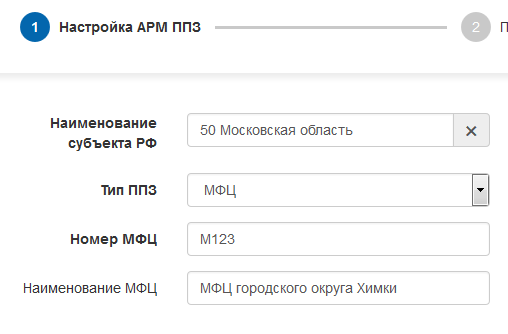 Рисунок . Ввод номера МФЦ и наименования МФЦ. Тип ППЗ – МФЦ.В поля «Фамилия», «Имя» и «Отчество» блока данных «Сведения о лице, принимающем заявление» необходимо ввести имя, фамилию и отчество лица, принимающего заявления. Данное лицо будет указано как лицо принявшее заявление в отрывном талоне печатной формы заявления (). Введенные значения ФИО лица, принимающего заявление, а также название и версия программы отобразятся в верхней части страницы.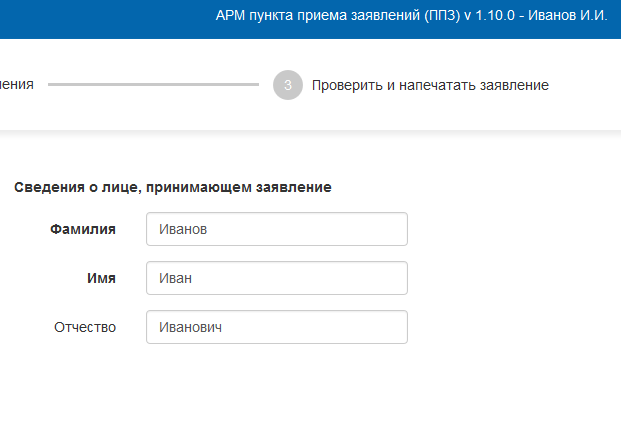 Рисунок . Ввод сведений о лице, принимающем заявления избирателейЕсли в какое-либо из полей на шаге «Настройка АРМ ППЗ» будет введено некорректное значение, то данное поле будет выделено красным цветом и под ним появится сообщение, разъясняющее допущенную ошибку. В этом случае следует исправить значение в поле, соблюдая требования (). Аналогичным образом выделяются поля, обязательные для заполнения, если в них не было введено значение (). 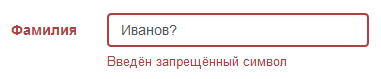 Рисунок . Информирование пользователя о некорректном значении, введенном в поле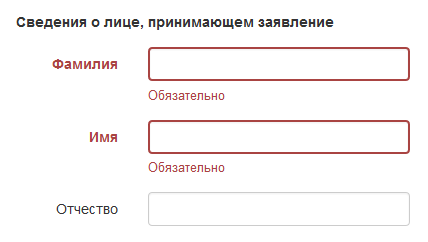 Рисунок . Информирование пользователя о необходимости заполнения обязательных полейПосле того как все данные будут указаны, необходимо нажать кнопку «Заполнить заявление» (). При этом осуществляется переход к шагу «Прием заявления». Значения, введенные пользователем на этапе настройки АРМ ППЗ сохраняются и не требуют повторного заполнения при работе с последующими заявлениями.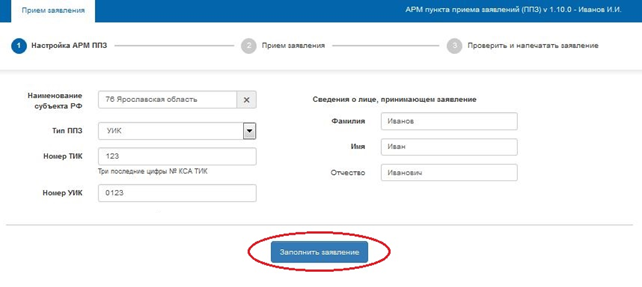 Рисунок . Заполненные настройки СПО АРМ ППЗПрием заявленияНа втором шаге работы с АРМ ППЗ – «Прием заявления» - пользователю необходимо заполнить сведения об избирателе согласно предоставленному документу, удостоверяющему личность, и сведения об участковой избирательной комиссии (УИК) ().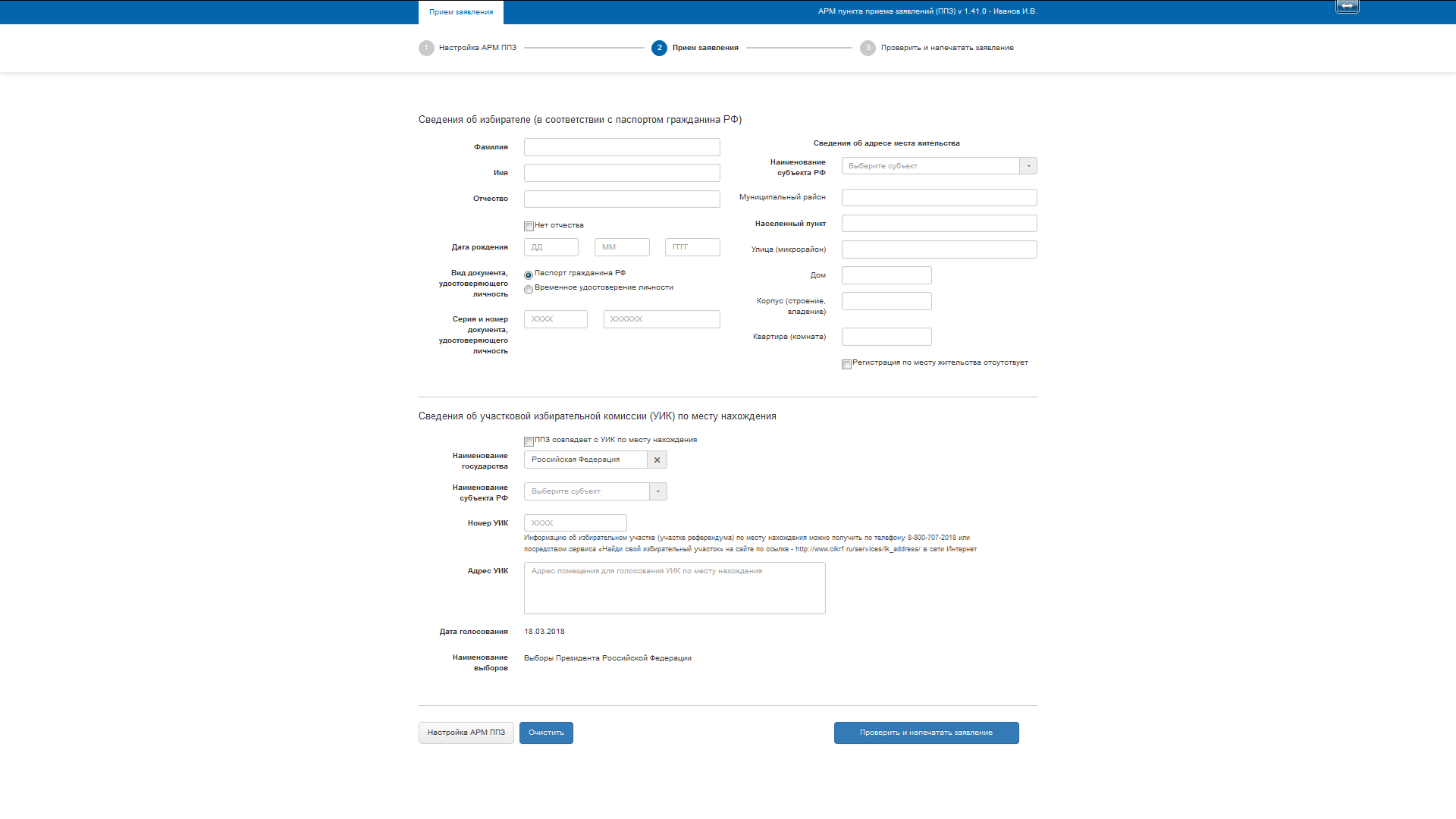 Рисунок . Шаг «Прием заявления. Заявление не заполненоПоля блока «Сведения об избирателе (в соответствии с паспортом гражданина РФ)» заполняются на основании предъявленного избирателем документа, удостоверяющего личность – паспорта гражданина РФ или временного удостоверения личности. Поля «Фамилия», «Имя», «Отчество», «Дата рождения», «Вид документа, удостоверяющего личность», «Серия и номер документа, удостоверяющего личность» являются обязательными для заполнения. Если у избирателя нет отчества, то пользователю необходимо установить флаг «Нет отчества». В этом случае поле «Отчество» станет не обязательным для заполнения и не доступным для редактирования. 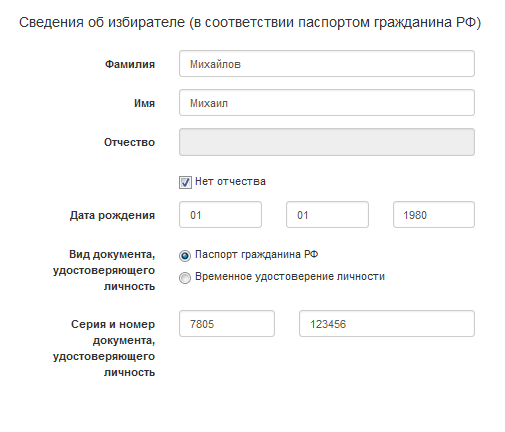 Рисунок . Заполнение сведений об избирателеПоле «Имя» заполняется вручную с отображением подсказок распространенных имен. Подсказки распространенных имен отображаются при вводе более двух символов. В случае если поле «Имя» заполнено вручную без использования подсказок, отображается уведомление «Проверьте, что имя введено корректно». В этом случае необходимо проверить корректность ввода имени избирателя.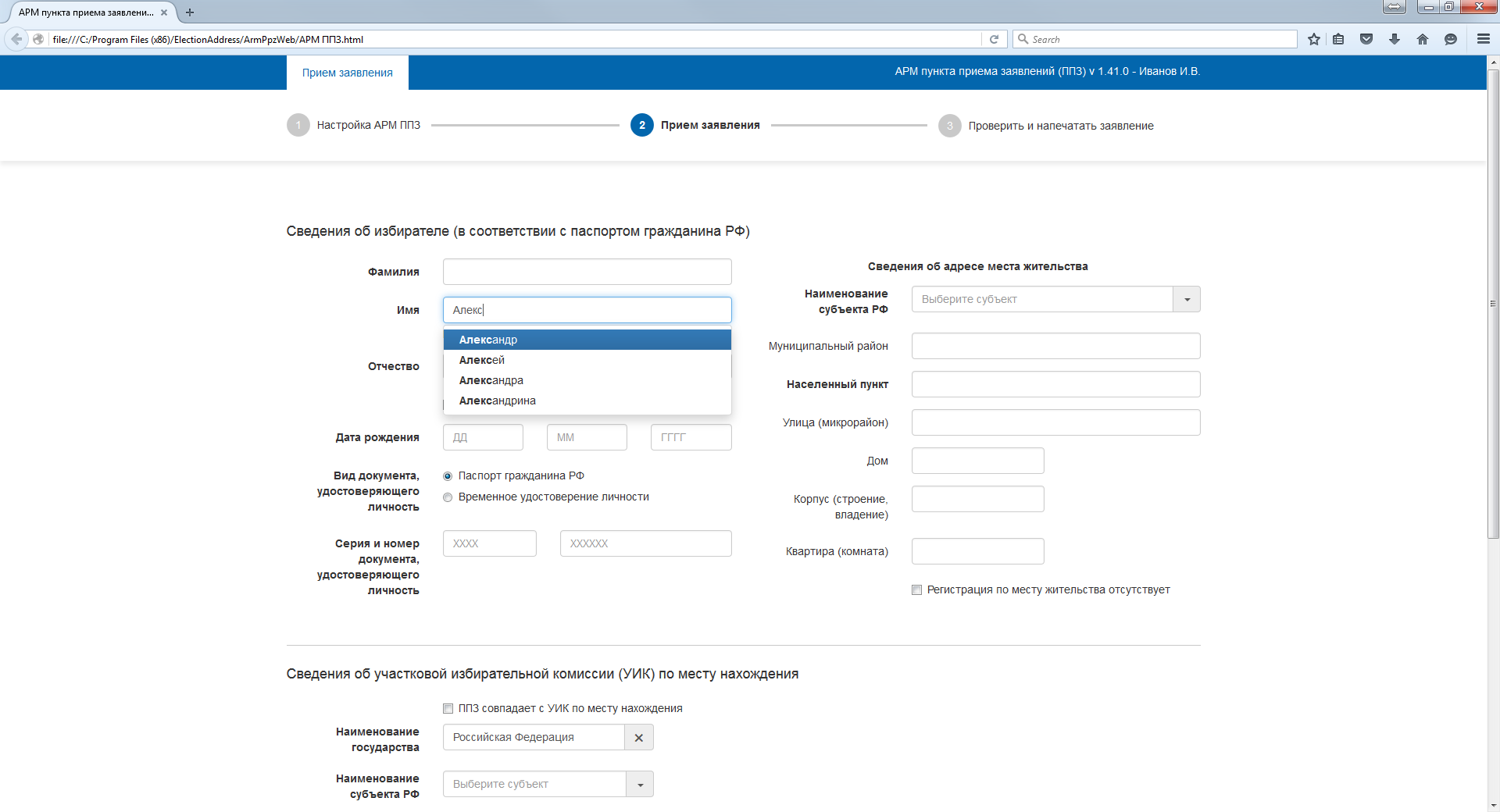 Рисунок . Отображение подсказок в поле «Имя»Поля блока «Сведения об адресе места жительства» заполняются в соответствии с документом, удостоверяющим личность избирателя (Рисунок 27). Правила заполнения полей адреса места жительства избирателей представлены в нижеизложенной таблице:Если в документе, удостоверяющем личность, отсутствуют сведения о регистрации по месту жительства, а в субъекте РФ для проводимых выборов законодательством предусмотрена возможность голосования граждан РФ, не имеющих регистрации по месту жительства, то необходимо установить флаг «Регистрация по месту жительства отсутствует». В этом случае поля «Муниципальный район», «Населенный пункт», «Улица (микрорайон)», «Дом», «Корпус (строение, владение)», «Квартира (комната)» будут не обязательны для заполнения и недоступны для редактирования (Рисунок 28). 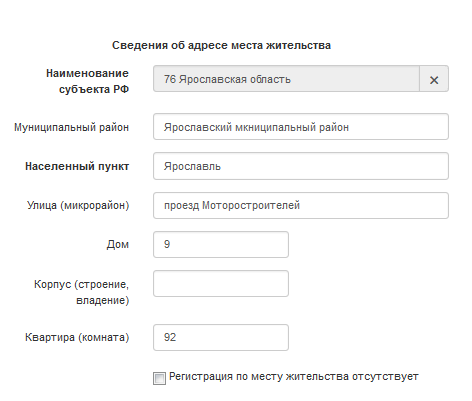 Рисунок . Заполнение сведений об адресе места жительства избирателя при голосовании на территории РФ.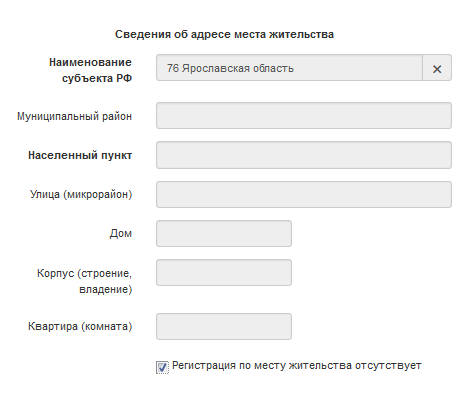 Рисунок . Заполнение сведений об адресе места жительства избирателя, не имеющем регистрации по месту жительстваВ полях блока «Сведения об участковой избирательной комиссии (УИК) по месту нахождения» необходимо, выбрав значение из списка, заполнить поле «Наименование государства», в котором избиратель будет голосовать, и данные о субъекте РФ, в случае если поле «Наименование государства» имеет значение «Российская Федерация», данные о наименовании выборов и сведения о УИК по месту нахождения в день выборов.Поля «Номер УИК» и «Адрес помещения для голосования» заполняются данными о УИК по месту нахождения избирателя в день выборов в указанном субъекте РФ (). Если номер УИК найден в справочнике АРМ ППЗ для указанного субъекта РФ, то поле «Адрес помещения для голосования» будет заполнено автоматически. Заполнение поля «Номер УИК» значением, не входящим в справочник адресов УИК, считается некорректным. 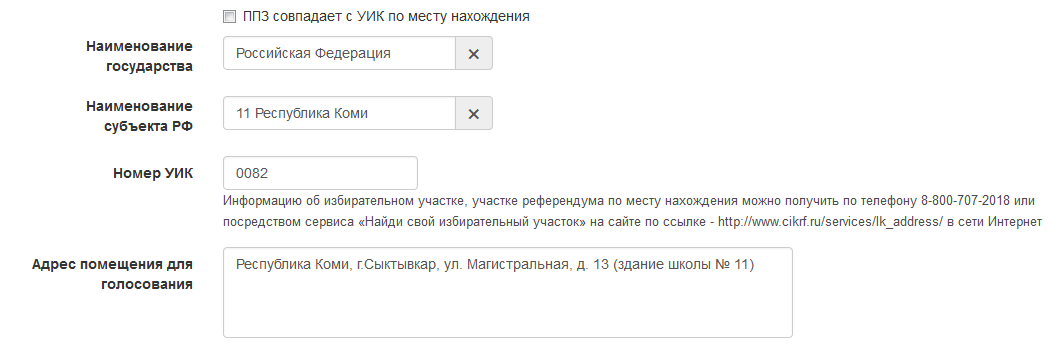 Рисунок . Заполнение полей «Номер УИК» и «Адрес помещения для голосования»Если избиратель обращается в ППЗ, где желает проголосовать в день выборов, то необходимо установить флаг «ППЗ совпадает с УИК по месту нахождения». Значения полей «Номер УИК» и «Адрес помещения для голосования» при этом автоматически заполнятся значениями, введенными на шаге «Настройка АРМ ППЗ» ().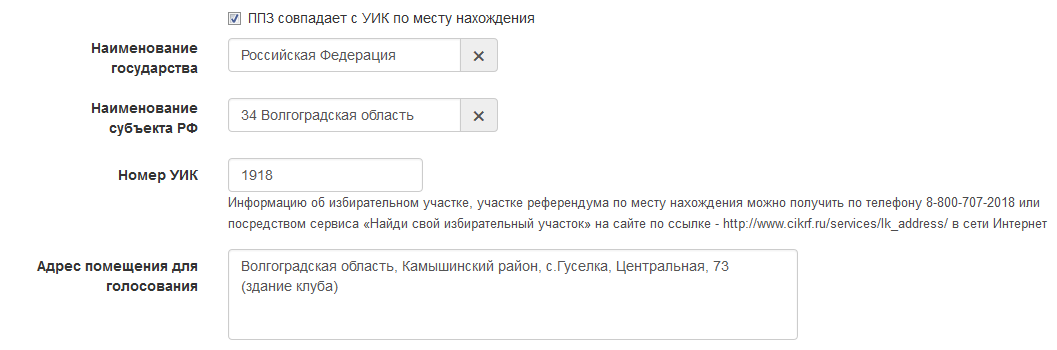 Рисунок . Пример заполнения полей «Номер УИК» и «Адрес помещения для голосования», когда ППЗ совпадает с УИК по месту нахожденияПо умолчанию поле «Наименование государства» автоматически заполняется значением «Российская Федерация», а поле «Наименование субъекта РФ» остается пустым. Данные поля являются обязательными для заполнения и доступны для редактирования (Рисунок 31).Если в субъекте РФ в один и тот же день проводятся выборы (референдум) регионального и федерального уровня (например, в поле «Наименование государства» заполнено значение «Российская Федерация», а в поле «Наименование субъекта РФ» заполнено значение «Республика Коми»), то в поле «Наименование выборов» отображается список доступных избирательных кампаний (Рисунок 31). Для подачи заявления о голосовании по месту нахождения необходимо выбрать наименования совмещенных выборов (по умолчанию предлагаются все значения). Если в справочнике доступных избирательных кампаний для субъекта РФ найдено только одно значение, то в поле «Наименование выборов» отображается значение без возможности выбора (Рисунок 32);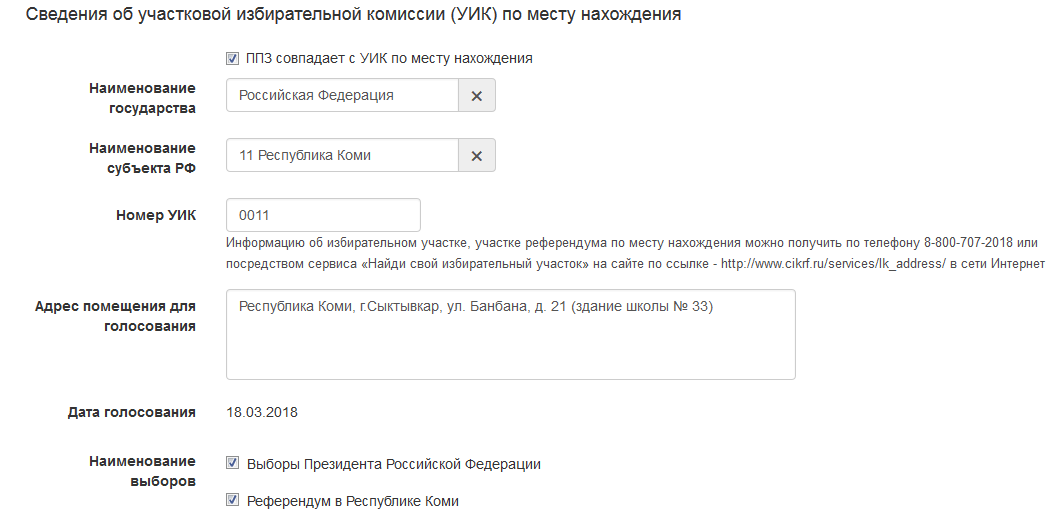 Рисунок . Список федеральных и региональных выборов в поле «Наименование выборов»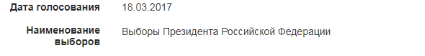 Рисунок . Список доступных выборов с одним значениемЕсли избиратель голосует за пределами Российской Федерации, то в поле «Наименование государства» необходимо заполнить поле «Избирательный участок».По умолчанию поле «Избирательный участок» не заполнено и доступно для редактирования, а поле «Номер УИК» недоступно для редактирования. Данные поля являются обязательными для заполнения.Поле «Номер УИК» заполняется автоматически при условии, что в поле «Избирательный участок» было выбрано значение из выпадающего списка избирательных участков (Рисунок 33).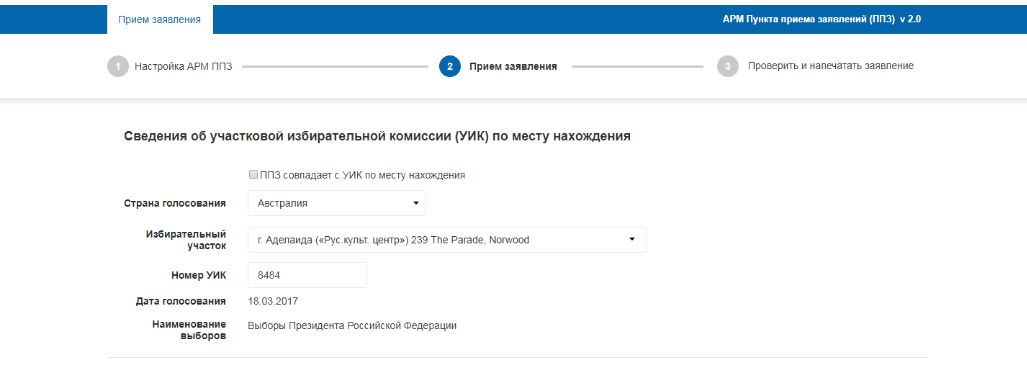 Рисунок . Пример заполнения полей при голосовании избирателя за пределами Российской ФедерацииЕсли в какое-либо из полей на шаге «Прием заявления» будет введено некорректное значение, то данное поле будет выделено красным цветом и под ним появится сообщение, разъясняющее, какая ошибка была допущена. В этом случае следует исправить значение в поле, соблюдая требования настоящей инструкции. Аналогичным образом выделяются поля, обязательные для заполнения, если в них не было введено значение ().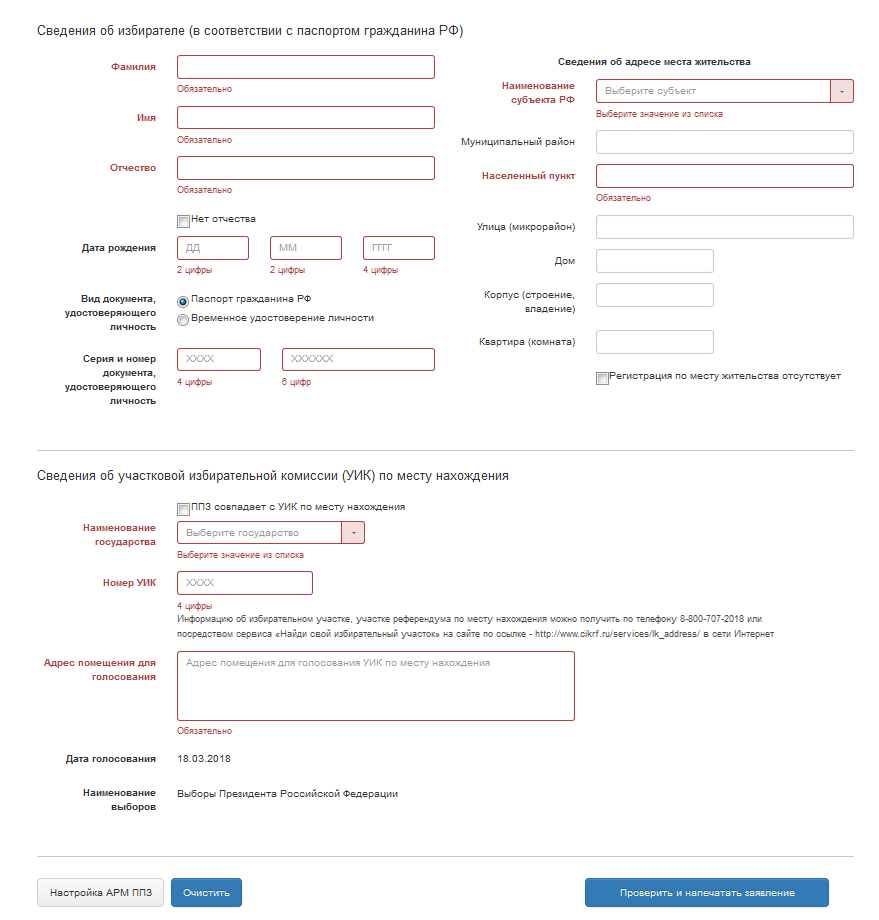 Рисунок . Пример информирования пользователя о некорректности заполнения полейНа шаге «Прием заявления» пользователю доступен возврат к шагу «Настройка АРМ ППЗ». Для того чтобы перейти к настройкам необходимо нажать на кнопку «Настройка АРМ ППЗ». Будет выполнен возврат на шаг «Настройка АРМ ППЗ» с сохранением всех значений, введенных ранее (). 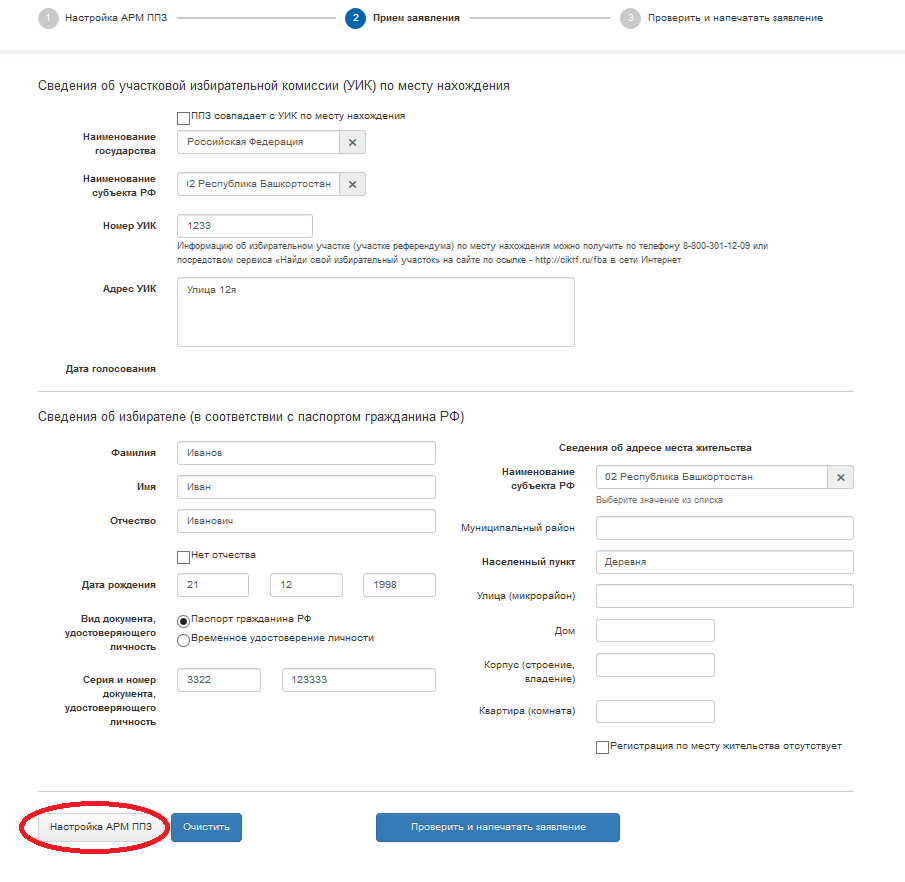 Рисунок . Возврат к шагу «Настройка АРМ ППЗ»Для очистки введенных на шаге «Прием заявления» значений необходимо нажать на кнопку «Очистить» ().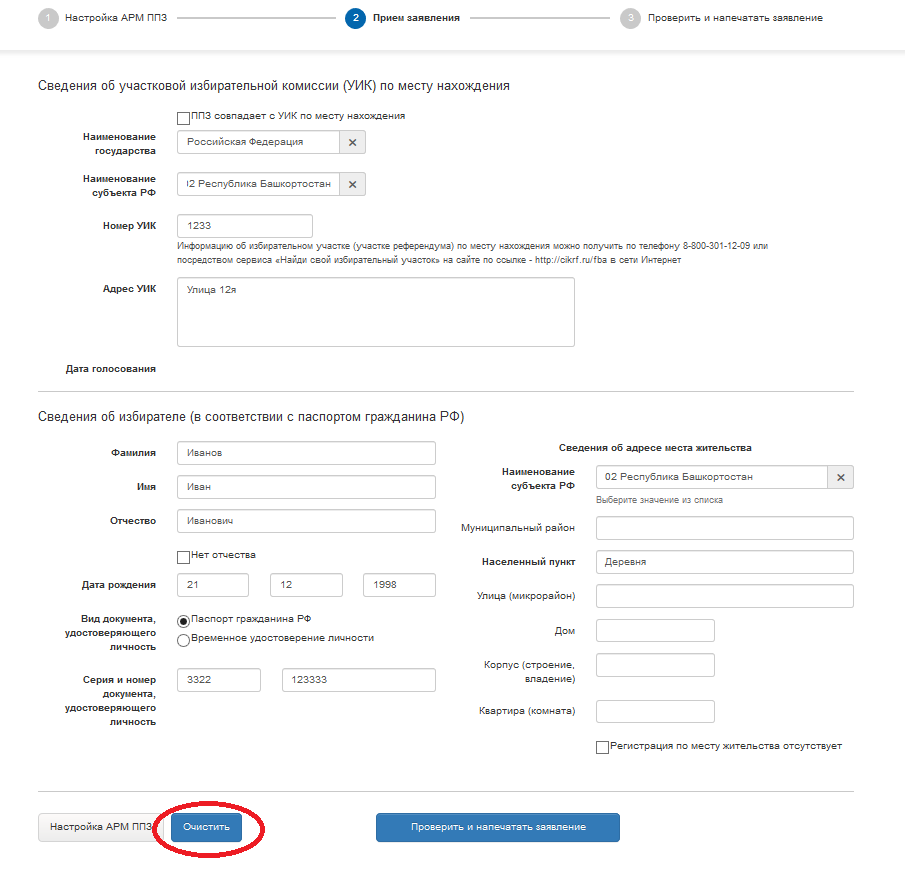 Рисунок . Очистка введенных на шаге «Прием заявления» данных об избирателе и о УИКПосле заполнения полей на шаге «Прием заявления» необходимо нажать кнопку «Проверить и напечатать заявление». При этом осуществляется переход к шагу «Проверить и напечатать заявление». (). 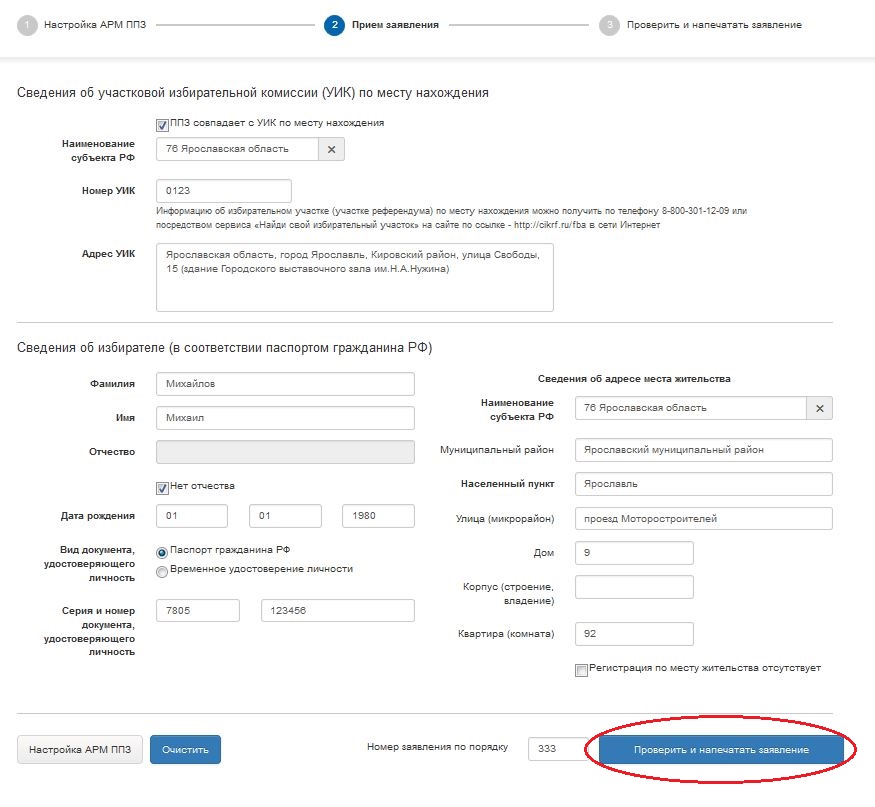 Рисунок . Переход для формирования печатной формы заявленияПечать заявленияНа шаге «Проверить и напечатать заявление» выполняется формирование печатной формы заявления. Печатная форма заявления () состоит из двух частей:основная часть – остается в ППЗ для передачи установленным порядком на КСА ТИК;отрывной талон – передается избирателю после регистрации заявления в журнале.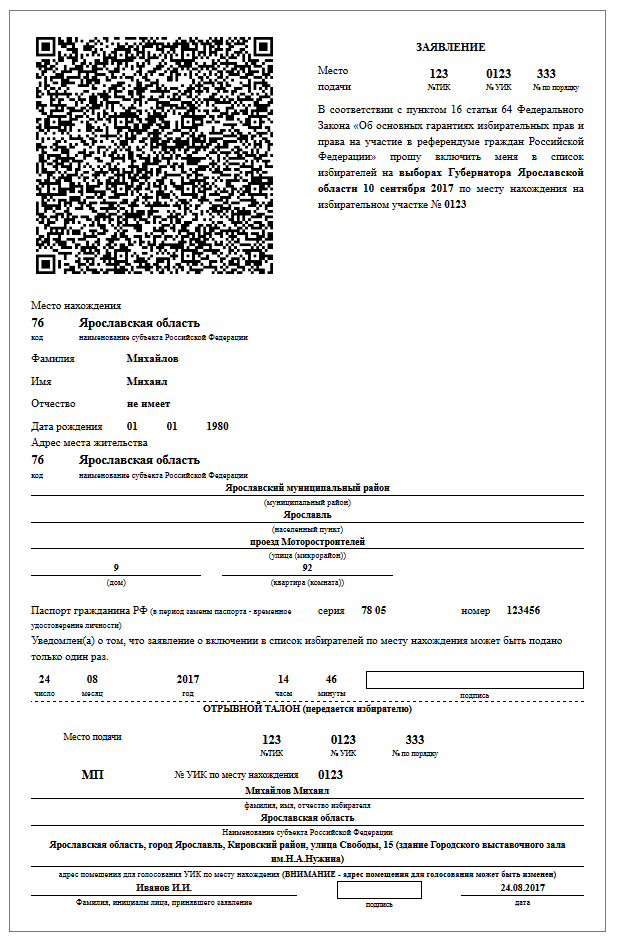 Рисунок . Печатная форма заявления о включении избирателя в список избирателей по месту нахожденияВ случае если формируются заявления о включении избирателя в список избирателей по месту нахождения на выборах федерального и регионального уровня (на шаге «Прием заявлений» выбрано несколько значений в списке избирательных кампаний), то формируется две печатных формы заявления (Рисунок 39).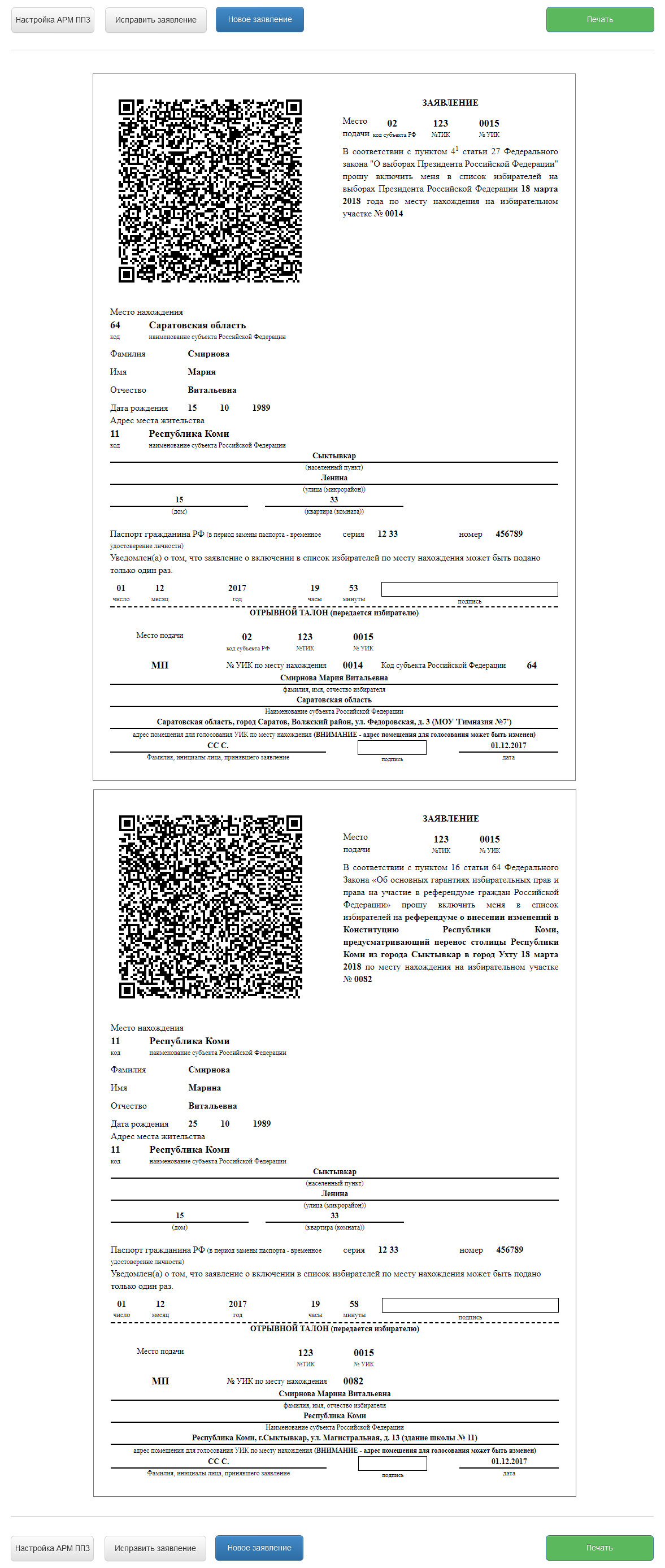 Рисунок . Две печатных форм заявлений о включении в список избирателей по месту нахожденияПосле формирования печатной формы необходимо проверить корректность всех отображаемых на ней данных.Для внесения изменений в настройки АРМ ППЗ необходимо нажать на кнопку «Настройка АРМ ППЗ». СПО АРМ ППЗ выполнит переход на соответствующий шаг (). При этом данные, введенные на шаге «Прием заявления», сохраняются.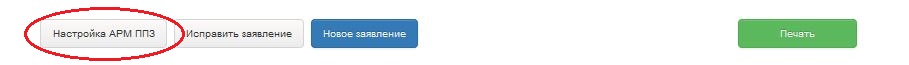 Рисунок . Переход к настройке СПО АРМ ППЗДля внесения правок в значения, введенные на шаге «Прием заявления», необходимо нажать на кнопку «Исправить заявление». СПО АРМ ППЗ выполнит переход на соответствующий шаг (). При этом данные, введенные на шаге «Настройка АРМ ППЗ», сохраняются.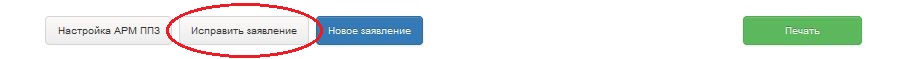 Рисунок . Переход к корректировке данных заявленияДля вывода печатной формы на печать необходимо нажать на кнопку «Печать» и указать настройки печати в системном окне ().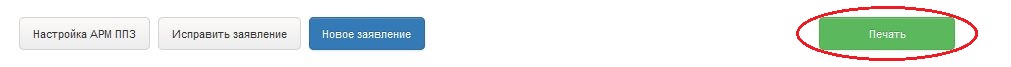 Рисунок . Отправка заявления на печатьДля перехода в режим ввода нового заявления следует нажать на кнопку «Новое заявление» (). При этом сведения, введенные на шаге «Прием заявления», удаляются безвозвратно.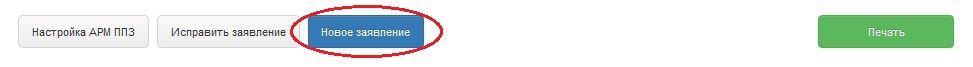 Рисунок . Переход к заполнению нового заявленияПорядок актуализации справочников СПО АРМ ППЗДля обеспечения удобства работы пользователя с АРМ ППЗ в состав СПО АРМ ППЗ включены справочники:выборов и референдумов;избирательных комиссий, комиссий референдума;адресов места жительства избирателей.Рассылка в ИКСРФ актуальных  справочников осуществляется ФЦИ при ЦИК России. Работы по актуализации справочников проводит сотрудник, на которого возложены обязанности администратора АРМ ППЗ.Замена справочников АРМ ППЗ выполняется, как правило, путем повторной установки АРМ ППЗ (см. раздел 1.6). Ниже описан порядок замены отдельных справочников.Замена справочника выборов и референдумовСправочник выборов и референдумов хранится в виде файла «votes.js».Для его замены необходимо:Скопировать в буфер обмена новый файл справочника «votes.js».Перейти в папку C:\Program Files (x86)\ElectionAddress\ArmPpzWeb\votes, в которой размещается текущий файл справочника ().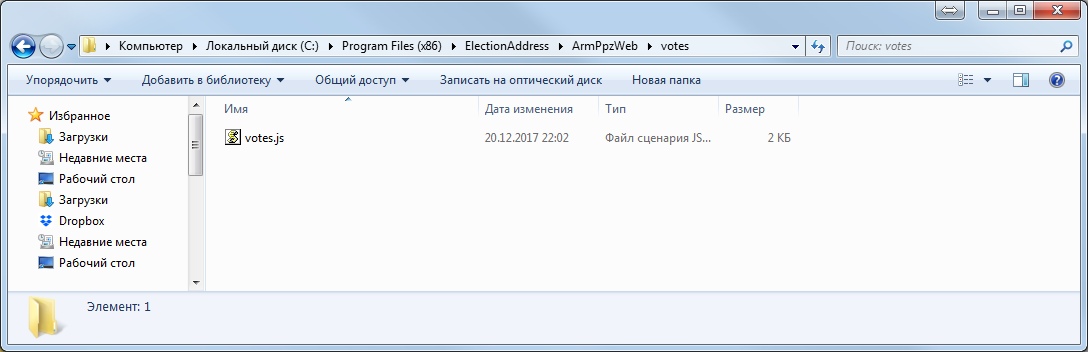 Рисунок . Папка АРМ ППЗ, содержащая текущий файл справочника выборов и референдумовВставить файл справочника из буфера обмена с заменой текущего файла (Рисунок 45).Запустить АРМ ППЗ заново или перезапустить его, если он уже запущен.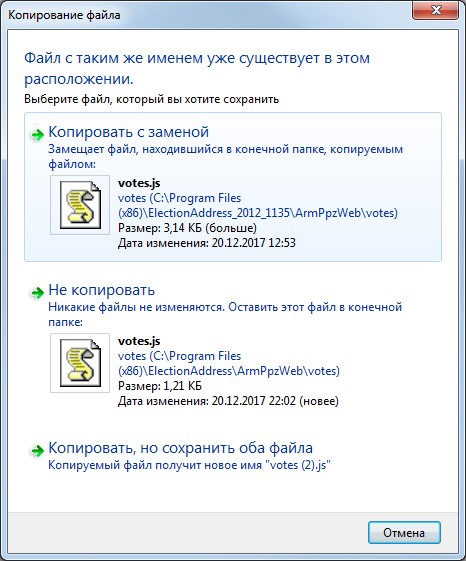 Рисунок . Замена файла справочника «votes.js»Замена справочника избирательных комиссий, комиссий референдума и справочника адресов места жительства избирателейСправочник избирательных комиссий, комиссий референдума и справочник адресов места жительства избирателей хранятся в виде единого файла «h2_db.mv».Для его замены необходимо:Перейти в системную папку «C:\Windows\System32», найти и выделить файл cmd.exe (Рисунок 46). 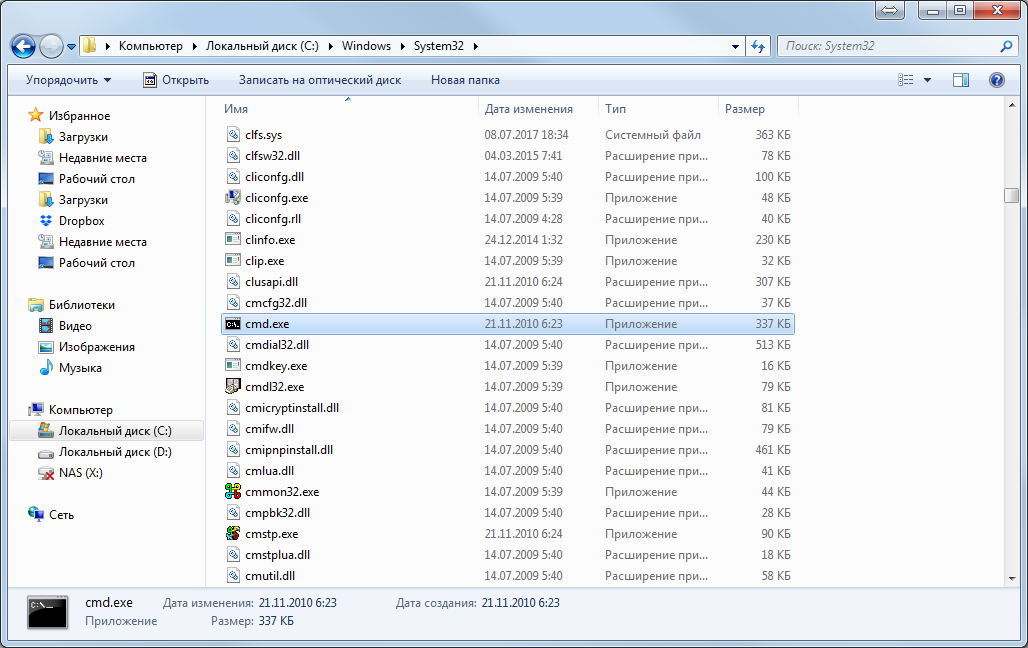 Рисунок . Файл cmd.exeНажать правой кнопкой мыши на файл cmd.exe и в выпадающем меню выбрать пункт «Запустить от имени администратора (Рисунок 47).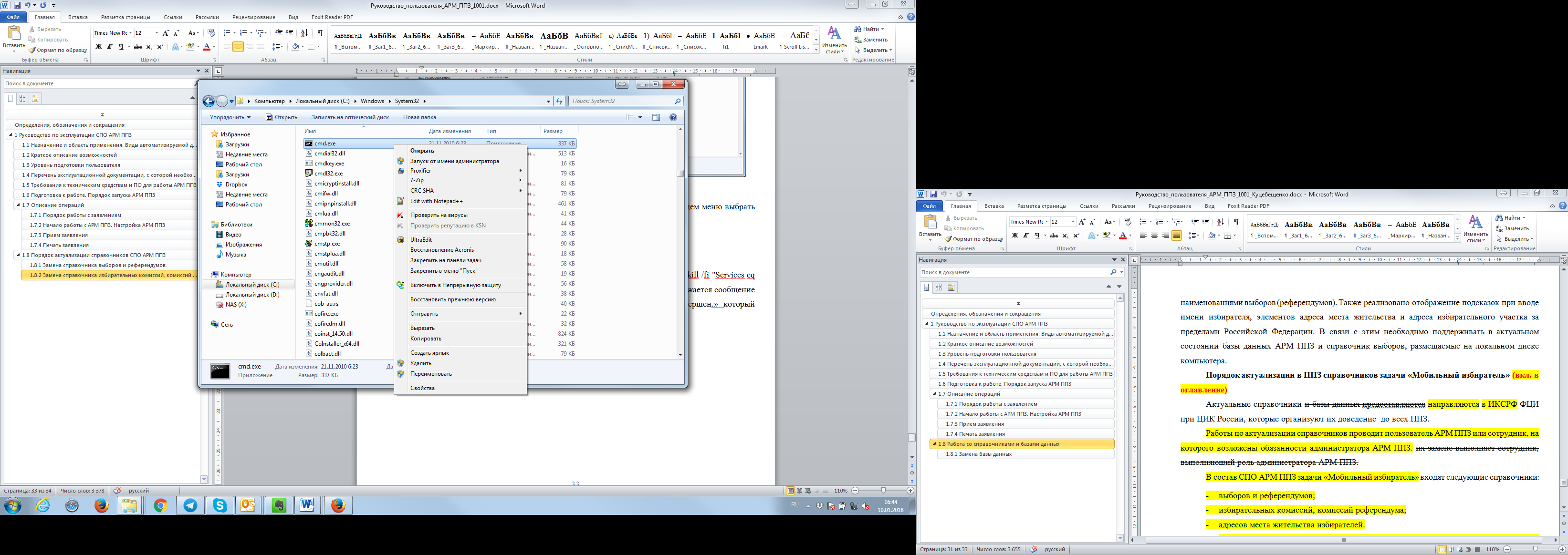 Рисунок . Вызов выпадающего меню для файла cmd.exeОткроется окно командной строки операционной системы Windows (Рисунок 48).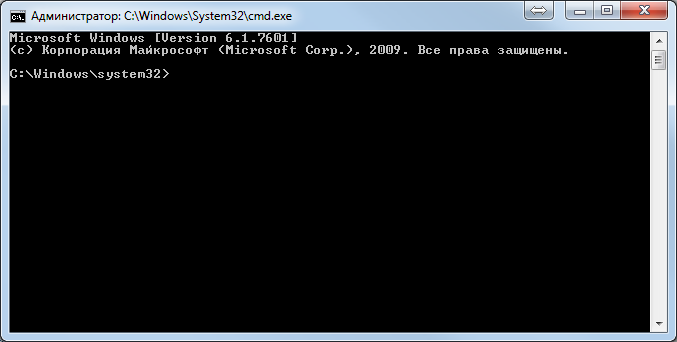 Рисунок . Окно командной строки операционной системы Windows Скопировать в буфер обмена следующую команду: taskkill /fi "Services eq CatalogUIK" /F.В окне командной строки нажать правой кнопкой мыши и в выпадающем меню выбрать пункт «Вставить», а затем нажать клавишу «Enter» (Рисунок 49). 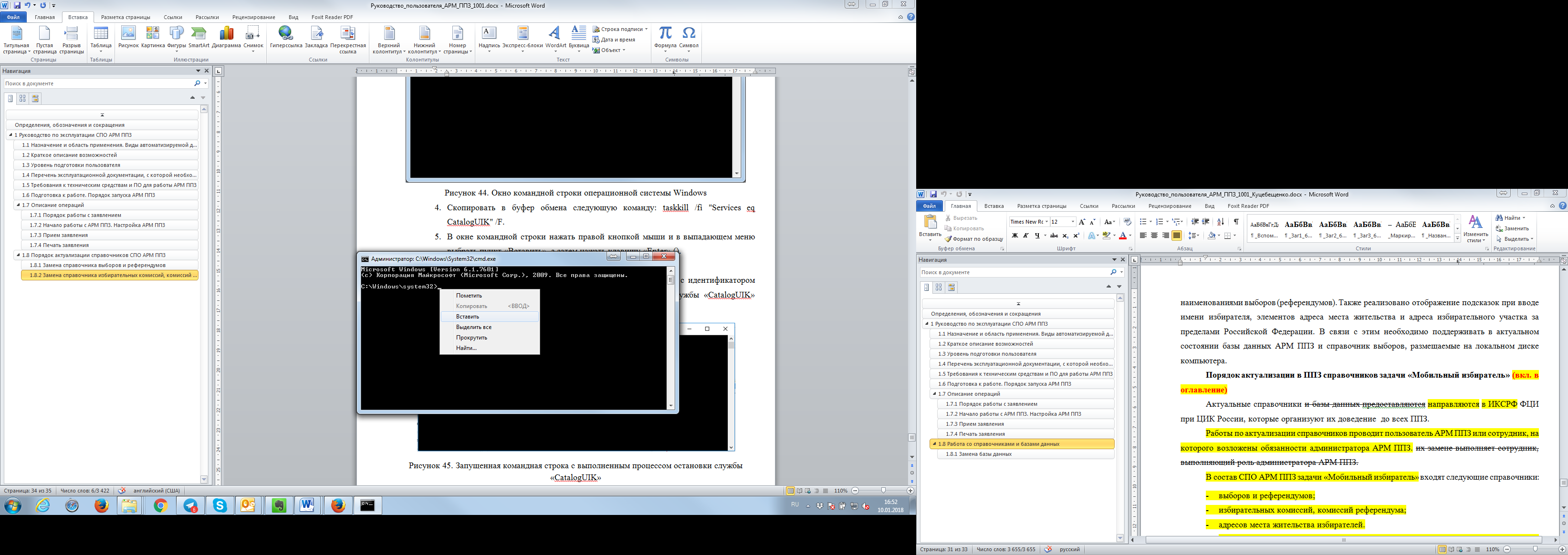 Рисунок . Вызов выпадающего меню для файла cmd.exeОтобразится сообщение «Успешно: Процесс, с идентификатором ____, успешно завершен.» (Рисунок 50).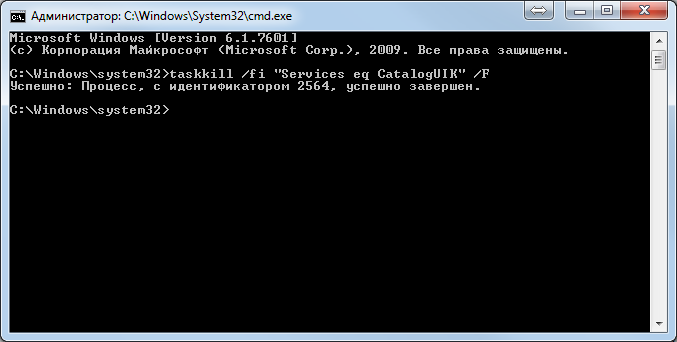 Рисунок . Сообщение об успешном завершении процессаСкопировать в буфер обмена новый файл справочника «h2_db.mv».Перейти в папку C:\АРМ ППЗ, в которой размещается текущий файл справочника (Рисунок 51).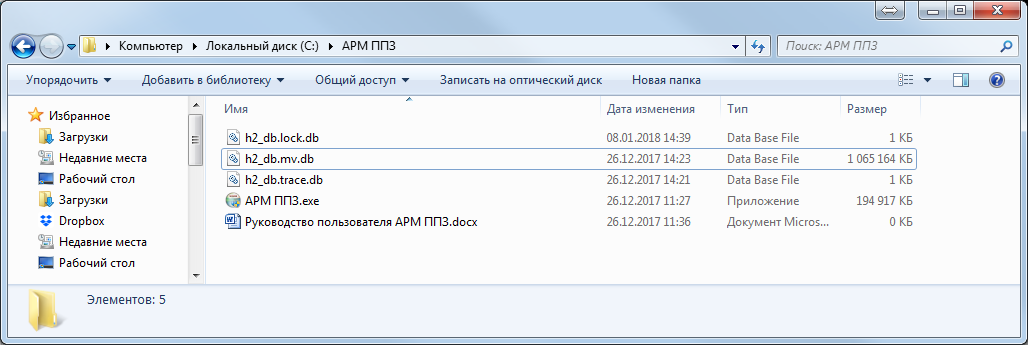 Рисунок . Папка АРМ ППЗ, содержащая текущий файл справочника избирательных комиссий, комиссий референдума и справочника адресов места жительства избирателейВставить файл справочника из буфера обмена с заменой текущего файла (Рисунок 52).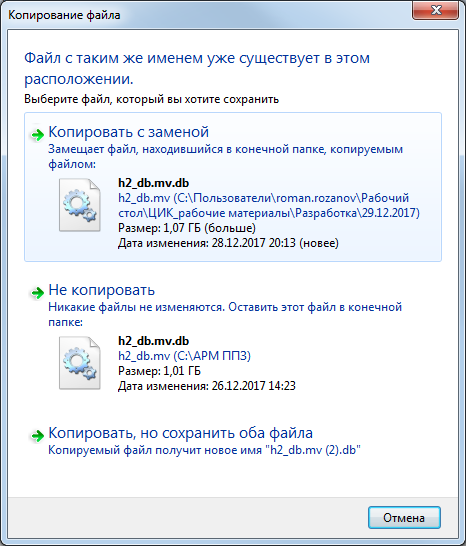 Рисунок . Замена файла справочника «h2_db.mv»Скопировать в буфер обмена следующую команду: net start "CatalogUIK".В окне командной строки нажать правой кнопкой мыши и в выпадающем меню выбрать пункт «Вставить», а затем нажать клавишу «Enter» (Рисунок 53). Рисунок . Вызов выпадающего меню для файла cmd.exeДождаться сообщения «Служба «CatalogUik» успешно запущена» и повторно запустить АРМ ППЗ ().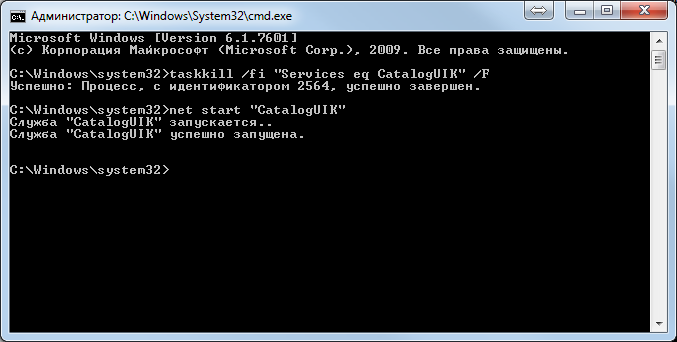 Рисунок . Сообщение об успешном завершении процесса замены файла справочникаСлужба поддержки пользователей СПО АРМ ППЗДля получения консультации по вопросам работы с СПО АРМ ППЗ воспользуйтесь номером телефона (8-800-200-7118) или адресом электронной почты (fci@rtlabs.ru).Поддержка пользователей осуществляется в срок с 1 декабря 2017 г. по 10 апреля 2018 г.Запросы регистрируются 7 дней в неделю с 09:00 до 19:00 по московскому времени, а в день голосования, а также день до и день после дня голосования - круглосуточно.Руководство пользователя
специального программного обеспечения автоматизированного рабочего места пункта приема заявлений задачи «Мобильный избиратель»
ГАС «Выборы»Руководство пользователя
специального программного обеспечения автоматизированного рабочего места пункта приема заявлений задачи «Мобильный избиратель»
ГАС «Выборы»Руководство пользователя
специального программного обеспечения автоматизированного рабочего места пункта приема заявлений задачи «Мобильный избиратель»
ГАС «Выборы»Москва, 2017Москва, 2017Москва, 2017Термины и сокращенияОпределениеАРМАвтоматизированное рабочее местоБДБаза данныхГАС «Выборы»Государственная автоматизированная система Российской Федерации «Выборы»МФЦМногофункциональный центр предоставления государственных услугОСОперационная системаПОПрограммное обеспечениеППЗПункт приема заявленийСМЭВСистема межведомственного электронного взаимодействияСПОСпециальное программное обеспечениеСПО АРМ ППЗСпециальное программное обеспечение автоматизированного рабочего места пункта приема заявленийСПО КСА ТИКСпециальное программное обеспечение комплекса средств автоматизации территориальной избирательной комиссии в части загрузки и обработки файлов межуровневого обмена, отправки заявлений в КСА ЦИК, формирования и печати реестровСПО КСА ЦИКСпециальное программное обеспечение задачи «Мобильный избиратель» комплекса средств автоматизации Центральной избирательной комиссии Российской ФедерацииТИКТерриториальная избирательная комиссияУИКУчастковая избирательная комиссияФЦИ при ЦИК РоссииФедеральный центр информатизации при Центральной избирательной комиссии Российской ФедерацииЦИК РоссииЦентральная избирательная комиссия Российской ФедерацииQR-кодМатричная символика. Символ состоит из массива номинально квадратных модулей, структурированных в регулярную квадратную матрицу, включая уникальные шаблоны поиска, размещенные в трех углах символа и предназначенные для упрощения определения места нахождения, размера и наклона символа (определение ГОСТ Р ИСО/МЭК 18004 «Информационные технологии (ИТ). Технологии автоматической идентификации и сбора данных. Спецификация символики штрихового кода QR Code»)ZIPФормат архивации файлов и сжатия данных без потерь№ п\пНаименование поля адреса места жительстваОсобенностинаписания уровняРекомендации по указанию значений поля1Наименование субъекта Российской ФедерацииПолное написание, без сокращенийЗначение должно выбираться из списка и заполняться первым по порядку2Населенный пунктУровень следует заполнять полностью без сокращений, либо заполнять без указания уровня. Например: улус Малый Нарын, недопустимо у. Малый нарын и т.д.Заполняется вторым по порядку  (после заполнения поля «Наименование субъекта РФ»)  с использованием функциональности подсказок значением городов прямого подчинения
(областного, краевого, республиканского), центров субъектов РФ и городов федерального значения, а также значениями городов, имеющих другие подчинения. В этом поле указываются иные населенные пункты (поселки городского типа, села, станицы, деревни, поселки, хутора, аулы и т.д.)Если населенный пункт расположен под другим населенным пунктом, то следует ввести его значение через запятую, после значения населенного пункта в который данный населенный пункт входит. Если населенный пункт находится под городом федерального значения, то в поле сначала вносится наименование города федерального значения, а затем через запятую наименование подчиненного населенного пункта. Например: Москва,Троицк3Муниципальный районПолное написание, уровень без сокращений Заполняется, как правило, автоматически значением района субъекта РФ (как правило это сельские районы) после ввода значения населенного пункта. Для городов прямого подчинения
(областного, краевого, республиканского), центров субъектов РФ и городов федерального значения - не заполняется. Не допускается указывать значения, соответствующие наименованию субъекта РФ. Недопустимо заполнять поле наименованием городов, районов города, микрорайонов городов, административных и муниципальных округов для городов федерального значения.4Улица (микрорайон)Следует указывать в поле полное наименование уровня (например: улица Зеленая, переулок Узкий и т.д.), либо указывать в поле только значимую часть без наименования уровня (например: в поле «улица» следует указывать значения «Зеленая» или «Узкий»). Не следует для проспектов, шоссе, бульваров, улиц, переулков, тупиков и др. наименований уровня «улица» указывать сокращения. Для микрорайона города следует указывать уровень микрорайон, допустимо использовать только сокращение мкр. (например: мкр.Южный)Если в состав адреса места жительства входит микрорайон и улица, то заполняются только сведения для  улицы.Данные микрорайона в этом случае не заполняются.Если улица отсутствует, и дома расположены непосредственно под микрорайоном, то поле заполняется данными микрорайона5Дом Строго в поле уровня «Дом» указывается только значение, т.е. номер дома. Указание полного уровня, например: «дом хх» или его сокращений «д. хх», «д хх» и т.д. - не допускаетсяЗаполняется в соответствии с паспортом гражданина РФ6Корпус, (строение, владение)Строго в поле уровня «Корпус, (строение, владение)» указывается только значение, т.е. номер корпуса, строения, владения. Указание полного уровня, например: «корпус хх» или его сокращений «к. хх», «к хх» и т.д. - не допускается. Эти требования относятся к строению и владениюЗаполняется в соответствии с паспортом гражданина РФ7Квартира (комната)Строго в поле уровня «Квартира(комната)» указывается только значение, т.е. номер квартиры или комнаты. Указание полного уровня, например: «квартира хх» или его сокращений «к. хх», «кв хх» «комната хх» и т.д. - не допускается. Эти требования относятся и к указанию значений комнатеЗаполняется в соответствии с паспортом гражданина РФ